Update of the Quasi-Analytical Algorithm (QAA_v6)Derivation of Kd and ZeuTable. Values of the model parameters.Set the minima for (490) = 0.0195, bb(490) = 0.0016,Given each value of E = 4.605 (1%), 2.303 (10%), 0.693 (50%), computeThen solve the following equation for the smaller positive value,See formula used in zeu.xls(IMPLEMETED FORMULA)First root (of three):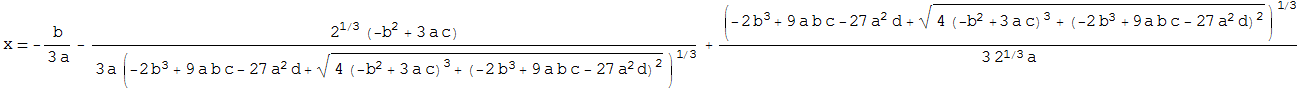 Second root (of three):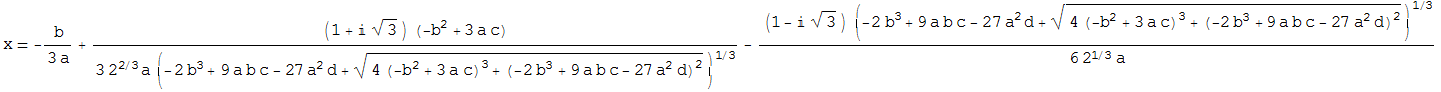 Third root (of three):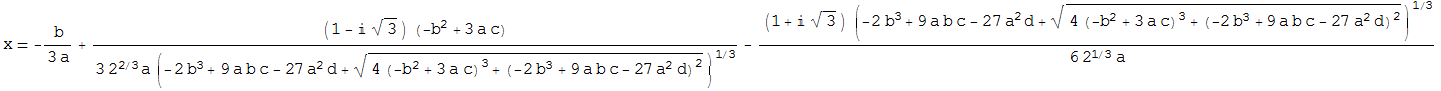 rrs() = Rrs()/(0.52  + 1.7 Rrs())rrs() = Rrs()/(0.52  + 1.7 Rrs()), where g0=0.089 and g1=0.1245, where g0=0.089 and g1=0.1245IF Rrs(670) < 0.0015 sr-1(else)   234567 & 89 & 10, , Parameter Value0, 1, 2-0.057, 0.482, 4.221 (m-1)0, 1, 20.183, 0.702, -2.567 (m-1)0, 1, 20.090, 1.465, -0.667 (m-1)Sun zenith angle (from image)